Publicado en Córdoba el 28/04/2022 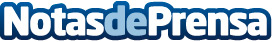 Eurocopia / Grupo ExcellenTIC forma parte del catálogo de agentes digitalizadores del Kit DigitalEurocopia / Grupo ExcellenTIC  ha sido incluido como agente digitalizador para el programa Kit Digital del Gobierno, una iniciativa para digitalizar las empresas españolas impulsada por el Gobierno de España dentro del Plan de Recuperación, Transformación y ResilenciaDatos de contacto:Eurocopia / Grupo ExcellenTICServicios profesionales de Tecnologías de la Información y Comunicación957 51 45 81 Nota de prensa publicada en: https://www.notasdeprensa.es/eurocopia-grupo-excellentic-forma-parte-del Categorias: Nacional Hardware Emprendedores E-Commerce Software Ciberseguridad Recursos humanos Digital http://www.notasdeprensa.es